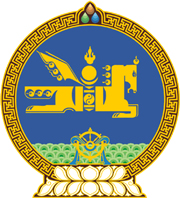 МОНГОЛ УЛСЫН ХУУЛЬ2020 оны 12 сарын 04 өдөр                                                                  Төрийн ордон, Улаанбаатар хотАЙМАГ, НИЙСЛЭЛ, СУМ, ДҮҮРГИЙН  ИРГЭДИЙН ТӨЛӨӨЛӨГЧДИЙН ХУРЛЫН  СОНГУУЛИЙН ТУХАЙ ХУУЛЬД  НЭМЭЛТ, ӨӨРЧЛӨЛТ ОРУУЛАХ ТУХАЙ1 дүгээр зүйл.Аймаг, нийслэл, сум, дүүргийн иргэдийн Төлөөлөгчдийн Хурлын сонгуулийн тухай хуулийн 5 дугаар зүйлд доор дурдсан агуулгатай 5.3 дахь хэсэг нэмсүгэй:“5.3.Ээлжит бус, нөхөн, дахин сонгуульд 18 нас хүрсэн, тухайн аймаг, нийслэл, сум, дүүрэгт санал авах өдрөөс 180-аас доошгүй хоногийн өмнө шилжин суурьшиж, байнга оршин суугчаар бүртгүүлсэн, сонгуулийн эрх бүхий, энэ хуульд заасан бусад шаардлагыг хангасан иргэн тухайн шатны Хурлын Төлөөлөгчөөр сонгогдох эрхтэй.” 2 дугаар зүйл.Аймаг, нийслэл, сум, дүүргийн иргэдийн Төлөөлөгчдийн Хурлын сонгуулийн тухай хуулийн 5 дугаар зүйлийн 5.2 дахь хэсгийг доор дурдсанаар өөрчлөн найруулсугай:“5.2.18 нас хүрсэн, ээлжит сонгуулийн жилийн 02 дугаар сарын 15-ны өдрөөс өмнө тухайн аймаг, нийслэл, сум, дүүрэгт шилжин суурьшиж, байнга оршин суугчаар бүртгүүлсэн, сонгуулийн эрх бүхий, энэ хуульд заасан бусад шаардлагыг хангасан иргэн тухайн шатны Хурлын Төлөөлөгчөөр сонгогдох эрхтэй.”  3 дугаар зүйл.Аймаг, нийслэл, сум, дүүргийн иргэдийн Төлөөлөгчдийн Хурлын сонгуулийн тухай хуулийн 5 дугаар зүйлийн 5.3, 5.4 дэх хэсгийн дугаарыг “5.4, 5.5” гэж тус тус өөрчилсүгэй.   		МОНГОЛ УЛСЫН 		ИХ ХУРЛЫН ДАРГА				Г.ЗАНДАНШАТАР